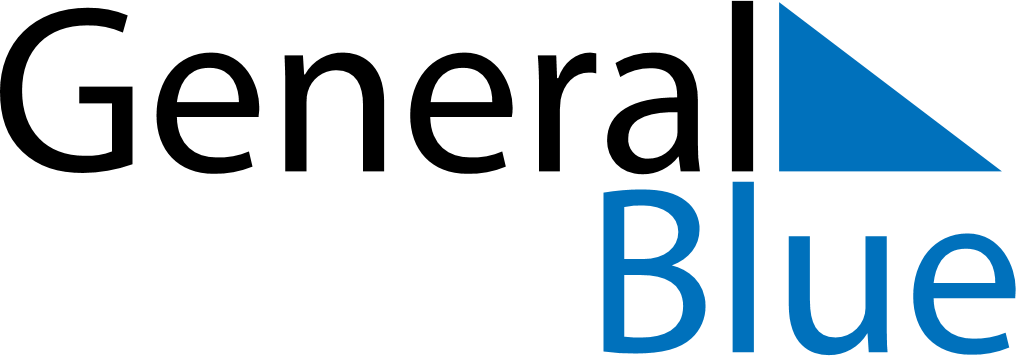 December 2024December 2024December 2024December 2024December 2024December 2024Melfort, Saskatchewan, CanadaMelfort, Saskatchewan, CanadaMelfort, Saskatchewan, CanadaMelfort, Saskatchewan, CanadaMelfort, Saskatchewan, CanadaMelfort, Saskatchewan, CanadaSunday Monday Tuesday Wednesday Thursday Friday Saturday 1 2 3 4 5 6 7 Sunrise: 8:48 AM Sunset: 4:46 PM Daylight: 7 hours and 58 minutes. Sunrise: 8:49 AM Sunset: 4:45 PM Daylight: 7 hours and 56 minutes. Sunrise: 8:51 AM Sunset: 4:45 PM Daylight: 7 hours and 54 minutes. Sunrise: 8:52 AM Sunset: 4:44 PM Daylight: 7 hours and 52 minutes. Sunrise: 8:53 AM Sunset: 4:44 PM Daylight: 7 hours and 50 minutes. Sunrise: 8:55 AM Sunset: 4:43 PM Daylight: 7 hours and 48 minutes. Sunrise: 8:56 AM Sunset: 4:43 PM Daylight: 7 hours and 46 minutes. 8 9 10 11 12 13 14 Sunrise: 8:57 AM Sunset: 4:43 PM Daylight: 7 hours and 45 minutes. Sunrise: 8:58 AM Sunset: 4:42 PM Daylight: 7 hours and 43 minutes. Sunrise: 8:59 AM Sunset: 4:42 PM Daylight: 7 hours and 42 minutes. Sunrise: 9:01 AM Sunset: 4:42 PM Daylight: 7 hours and 41 minutes. Sunrise: 9:02 AM Sunset: 4:42 PM Daylight: 7 hours and 40 minutes. Sunrise: 9:03 AM Sunset: 4:42 PM Daylight: 7 hours and 39 minutes. Sunrise: 9:04 AM Sunset: 4:42 PM Daylight: 7 hours and 38 minutes. 15 16 17 18 19 20 21 Sunrise: 9:04 AM Sunset: 4:42 PM Daylight: 7 hours and 37 minutes. Sunrise: 9:05 AM Sunset: 4:42 PM Daylight: 7 hours and 36 minutes. Sunrise: 9:06 AM Sunset: 4:42 PM Daylight: 7 hours and 36 minutes. Sunrise: 9:07 AM Sunset: 4:42 PM Daylight: 7 hours and 35 minutes. Sunrise: 9:07 AM Sunset: 4:43 PM Daylight: 7 hours and 35 minutes. Sunrise: 9:08 AM Sunset: 4:43 PM Daylight: 7 hours and 35 minutes. Sunrise: 9:08 AM Sunset: 4:44 PM Daylight: 7 hours and 35 minutes. 22 23 24 25 26 27 28 Sunrise: 9:09 AM Sunset: 4:44 PM Daylight: 7 hours and 35 minutes. Sunrise: 9:09 AM Sunset: 4:45 PM Daylight: 7 hours and 35 minutes. Sunrise: 9:10 AM Sunset: 4:45 PM Daylight: 7 hours and 35 minutes. Sunrise: 9:10 AM Sunset: 4:46 PM Daylight: 7 hours and 35 minutes. Sunrise: 9:10 AM Sunset: 4:47 PM Daylight: 7 hours and 36 minutes. Sunrise: 9:11 AM Sunset: 4:47 PM Daylight: 7 hours and 36 minutes. Sunrise: 9:11 AM Sunset: 4:48 PM Daylight: 7 hours and 37 minutes. 29 30 31 Sunrise: 9:11 AM Sunset: 4:49 PM Daylight: 7 hours and 38 minutes. Sunrise: 9:11 AM Sunset: 4:50 PM Daylight: 7 hours and 39 minutes. Sunrise: 9:11 AM Sunset: 4:51 PM Daylight: 7 hours and 40 minutes. 